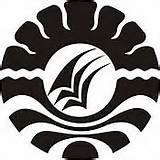        PENERAPAN  MODEL PEMBELAJARAN KOOPERATIF TIPE SNOWBALL THROWING UNTUK  MENINGKATKAN HASIL BELAJAR  IPS  SISWA KELAS VI SDN 72 PAKALU II KECAMATAN BANTIMURUNGKABUPATEN MAROSSKRIPSIDiajukan untuk Memenuhi Sebagian Persyaratan Guna Memperoleh Gelar SarjanaPendidikan pada Program Studi Pendidikan Guru Sekolah DasarStrata Satu Fakultas Ilmu PendidikanUniversitas Negeri MakassarMUHAMMAD YUSUF1447046085PROGRAM STUDI PENDIDIKAN GURU SEKOLAH DASARFAKULTAS ILMU PENDIDIKANUNIVERSITAS NEGERI MAKASSAR2016KEMENTRIAN RISET, TEKNOLOGI DAN PENDIDIKAN TINGGI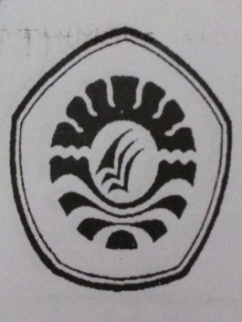 UNIVERSITAS NEGERI MAKASSARFAKULTAS ILMU PENDIDIKANPROGRAM STUDI PENDIDIKAN GURU SEKOLAH DASARAlamat : Kampus IV UNM Tidung Gd. Fak. Lt. 3 Jl. Tamalate I MakassarTelepon : (0411) 884457 : faximale : 0411-883076	Laman : www.unm.ac.id; e-mail: pgsdunm@unm.ac.id	PERSETUJUAN PEMBIMBINGSkripsi dengan judul “Penerapan Model Pembelajaran Kooperatif Tipe Snowball Throwing Untuk meningkatkan Hasil Belajar IPS Kelas VI SDN 72 Pakalu II Kecamatan Bantimurung Kabupaten Maros”.Atas nama:Nama		: Muhammad YusufNIM		: 1447046085Prodi		: Pendidikan Guru Sekolah DasarFakultas	: Ilmu PemdidikanSetelah diperiksa, diteliti dan telah dipertahankan di depan panitia ujian pada hari Jumat 26 Feberuari 2016, naskah skripsi ini nyatakan LULUSMakassar,  Februari 2016Pembimbing I 							Pembimbing IIDr.Latang, M.Pd. 						Nurhaedah, S.Pd.,M.Pd.NIP.19621223 198703 1  026 				NIP.19780320 200501 2 002Disahkan:Ketua Prodi Pendidikan Guru Sekolah DasarAhmad Syawaluddin, S.Kom.,M.Pd.        NIP. 19741025 200604 1 001FAKULTAS ILMU PENDIDIKAN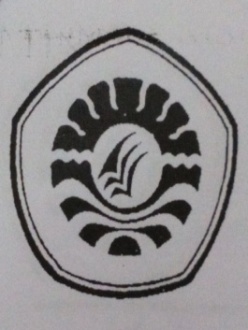 PROGRAM STUDI PENDIDIKAN GURU SEKOLAH DASARAlamat : Kampus IV UNM Tidung Gd. Fak. Lt. 3 Jl. Tamalate I MakassarTelepon : (0411) 884457 : faximale : 0411-883076Laman : www.unm.ac.id; e-mail: pgsdunm@unm.ac.idPENGESAHAN UJIAN SKRIPSISkripsi diterima oleh Panitia Ujian Skripsi Fakultas Ilmu Pendidikan Universitas Negeri Makassar dengan SK Dekan No. 1422/UN.36.4/PP/2016 tanggal 26 Februari 2016 untuk memenuhi sebagian persyaratan memperoleh gelar Sarjana Pendidikan pada Program Studi Pendidikan Guru Sekolah Dasar (PGSD) pada hari Selasa, 1 April 2016.        Disahkan:                 P.D. Bidang Akademik FIP UNM Dr. Abdul Saman, M.Si., Kons NIP. 19720817 200212 1 001Panitia Ujian :	Ketua		: Dr. Abdul Saman, M.Si., Kons.		  (................................)Sekteraris		: Dra. Amrah, S.Pd., M.Pd. 			  (................................)Pembimbing I	: Dr. Latang, M.Pd. 				  (................................)Pembimbing II	: Nurhaedah, S.Pd., M.Pd. 			  (................................)Penguji I		: Dra. Hj. Nurhaedah, M.Si. 			  (................................)Penguji II		: Dra. St. Habibah, M.Si.			  (................................)FAKULTAS ILMU PENDIDIKANPROGRAM STUDI PENDIDIKAN GURU SEKOLAH DASARAlamat : Kampus IV UNM Tidung Gd. Fak. Lt. 3 Jl. Tamalate I MakassarTelepon : (0411) 884457 : faximale : 0411-883076Laman : www.unm.ac.id; e-mail: pgsdunm@unm.ac.idPERNYATAAN KEASLIAN SKRIPSISaya yang bertanda tangan di bawah ini:Nama	  : Muhammad YusufNIM		  : 1447046085Jurusan	  : Pendidikan Guru Sekolah DasarJudul Skripsi	:Penerapan Model Pembelajaran Kooperatif Tipe Snowball Throwing   Untuk Meningkatkan Hasil Belajar IPS Kelas VI SDN 72 Pakalu II Kecamatan Bantimurung Kabupaten Maros.Menyatakan dengan sebenarnya bahwa Skripsi yang saya tulis ini benar merupakan hasil karya saya sendiri dan bukan merupakan pengambilalihan tulisan atau pikiran orang lain yang saya akui sebagai hasil tulisan atau pikiran sendiri.Apabila dikemudian hari terbukti atau dapat dibuktikan bahwa skripsi ini hasil jiplakan, maka saya bersedia menerima sanksi atas perbuatan tersebut sesuai ketentuan yang berlaku.Maros, 17 Februari 2016Yang membuat pernyataanMUHAMMAD YUSUFNIM. 1447046085MOTOSebuah kemenangan yang indah dan terhormat yang bisa direbut oleh manusia ialah ketiak dia mampu menundukkan diri sendiri.(Muhammad Yusuf)Karya ini segenap dan ketulusan hati, yang tercipta karena Allah SWT dan kuperuntukkan kepada Almamaterku serta Bangsa dan Negara. Kedua Orang tuaku tercinta serta seluruh keluargaku yang telah setia menjadi motivator selama perjuangan saya menyusun karya ini. ABSTRAKMUHAMMAD YUSUF, 2016. Penerapan Model Pembelajaran Kooperatif Tipe Snowball Throwing Untuk Meningkatkan Hasil Belajar IPS Siswa Kelas VI SDN 72 Pakalu II Kecamatan Bantimurung Kabupaten Maros. Skripsi. Dibimbing oleh Dr.Latang, M.Pd. dan Nurhaedah, S.Pd.,M.Pd.; Program Studi Pendidikan Guru Sekolah Dasar Fakultas Ilmu Pendidikan Universitas Negeri Makassar.Studi ini menelaah Penerapan Model Pembelajaran Kooperatif Tipe Snowball Throwing untuk meningkatkan Hasil Belajar IPS Siswa Kelas VI SDN 72 Pakalu II Kecamatan Bantumurung Kabupaten Maros. Rumusan masalah yang diajukan yaitu bagaimana penerapan model pembelajaran kooperatif tipe snowball throwing dapat mrningkatkan hasil belajar siswa kelas VI SDN 72 Pakalu II Kecamatan Bantimurung Kabupaten Maros. Tujuan penelitian ini adalah untuk meningkatkan hasil belajar IPS melalui penerapan model pembelajaran kooperatif tipe snowball throwing pada siswa kelas VI SDN 72 Pakalu II Kecamatan Bantimurung Kabupaten Maros. Pendekatan yang digunakan adalah pendekatan kualitatif dengan jenis Penelitian Tindakan Kelas (PTK). Fokus penelitian adalah penerapan model pembelajaran kooperatif tipe Snowaball Throwing dan fokus pada hasil belajar siswa pada mata pelajaran IPS. Subjek penelitian  ini adalah guru dan siswa kelas VI SDN 72 Pakalu II Kecamatan Bantimurung Kabupaten Maros, sebanyak 13 orang siswayang terdiri dari 6 orang siswa laki-laki dan 9 orang siswa perempuan. Data diperoleh melalui teknik observasi, tes dan dokumentasi. Prosedur dan desain penelitian terdiri dari perencanaan, pelaksanaan, observasi, dan refleksi. Teknik analisis data yang digunakan adlaah mereduksi data, menyajikan data, dan kesimpulan. Penelitian ini dilaksanakan sebanyak dua silkus, masing-masing silus terdiri dari dua pertemuan. Adapun hasil tes evaluasi siklus I berada pada kualifikasi kurang (K) atau belum mencapai indikator keberhasilan, sedangkan pada siklus II berada pada kualifikasi baik (B) dan dinyatakan mencapai indikator keberhasilan yang telah ditetapkan. Kesimpulan hasil penelitian yaitu terjadi peningkatan hasil belajar IPS dengan menggunakan model pembelajaran kooperarif tipe snowball throwing pada siswa kelas VI SDN 72 Pakalu II Kecamatan Bantimurung Kabupaten Maros.   PRAKATAAsslamu Alaikum Warahmatullahi Wabarakatuh.	Puji syukur kita panjatkan kehadirat Allah SWT, atas limpahan dan rahmat dan hidayah-Nya sehingga skripsi yang berjudul “Penerapan Model Pembelajaran Kooperatif Tipe Snowball Throwing Untuk Meningkatkan Hasil Belajar IPS Siswa Kelas VI SDN 72 Pakalu II Kecamatan Bantimurung Kabupaten Maros” dapat diselesaikan sesuai waktu yang ditergetkan.	Skripsi ini merupakan salah satu syarat untuk menyelesaikan studi dan mendapat gelar Sarjana Pendidikan (S.Pd) pada Program Studi Pendidikan Guru Sekolah Dasar Fakultas Ilmu Pendidikan Universitas Negeri Makassar. Peneliti menyadari bahwa skripsi ini tidak mungkin terwujud tanpa bantuan dan bimbingan dari berbagai pihak, oleh karena itu peneliti menyampaikan ucapan terima kasih yang terhingga kepada Bapak Dr. Latang, M.Pd. selaku Pembimbing I dan Pembimbing II adalah Ibu Nurhaedah, S.Pd,.M.Pd yang telah menberikan bimbingan dan arahan dengan ikhlas sehingga skripsi ini dapat diselesaikan.	Selanjutnya ucapan terima kasih peneliti tujukan kepada:Prof. Dr. H. Arismunandar, M.Pd. Rektor Universitas Negeri Makassar yang telah memfasilitasi sarana dan prasarana belajar selama peneliti menempuh pendidikan di Universitas Negeri Makassar.Dr. Abdullah Sinring, M.Pd. Dekan Fakults Ilmu Pendidikan Universitas Negeri Makassar yang telah memberikan layanan akademik dan kemahasiswaan serta memberikan izin sehingga penelitian ini dapat terwujud.Drs. Abdul Saman, M.Si.Kons. Pembantu Dekan I, Drs. Muslimin, M.Ed. Pembantu Dekan II, Dr. Pattuafi, S.Pd., M.Pd. Pembantu Dekan III dan             Dr. Parwoto, M.Pd. Pembantu Dekan IV yang telah memberikan layananan akademik dan kemahasiswaan selama proses pendidikan penyelesaian studi.Ahmad Syawaluddin, S.Kom.,M.Pd. dan Muhammad Irfan, S.Pd., M.Pd. sebagai Ketua dan Sekretaris program Studi Pendidikan Guru Sekolah Dasar Fakultas Ilmu Pendidikan Universitas Negeri Makassar, yang dengan penuh perhatian memberikan bimbingan dan memfasilitasi peneliti selama proses perkuliahan.Bapak dan Ibu Dosen PGSD UPP Makassar yang telah memberikan berbagai macam ilmu pengetahuan yang tak ternilai selama dibangku perkuliahanStaff Prodi PGSD FIP Universitas Negeri Makassar, yang  telah memberikan pelayanan administrasi dan kemahasiswaan sehingga pengurusan penyusunan skripsi ini berjalan lancar.Kedua orang tua penulis, Ayahandaku Nagga dan Ibundaku Malang dan Seluruh keluarga yang telah memberikan motivasi, membimbing dan mendoakan serta mendukung selama pendidikan dan perkuliahan di Universitas Negeri Makassar.Muhammad Yusuf, S.Pd. selaku Kepala Sekolah SDN 72 Pakalu II dan Masniati, S.Pd selaku Wali kelas VI serta seluruh Dewan guru beserta Staff yang telah membantu selama penelitian.Atas bantuan dari berbagai pihak, peneliti hanya dapat memanjatkan doa kehadirat Allah SWT, semoga segala bantuan yang telah diberikan mendapat pahala disisiNya. Dan dengan segala kerendahan hati peneliti menyadari masih banyak terdapat kekurangan-kekurangan dalam penyusunan skripsi ini, sehingga peneliti mengharapkan adanya saran dan kritik dari berbagai pihak demi kesempurnaan skripsi ini. Akhirnya semoga skripsi ini dapat bermanfaat bagi semua, Amin ya Rabbal Alamin.Maros, 17 Februari  2016PenelitiDAFTAR ISI                    								               HalamanHALAMAN SAMPUL                                                                                                   HALAMAN JUDUL                         						                iHALAMAN PERSETUJUAN PEMBIMBING				               iiHALAMAN PENGESAHAN UJIAN SKRIPSI				              iiiPERNYATAAN KEASLIAN SKRIPSI	     				              ivMOTO										               vABSTRAK									              viPRAKATA									             viiDAFTAR ISI									               xDAFTAR TABEL								             xiiDAFTAR GAMBAR/BAGAN 					                       xiiiDAFTAR LAMPIRAN							            xivBAB I PENDAHULUANLatar Belakang Masalah						               1Rumusan Masalah							               6Tujuan Penelitian							               6Manfaat Penelitian							               7BAB II KAJIAN PUSTAKA, KERANGKA PIKIR, DAN HIPOTESIS TINDAKANKajian Pustaka							               8Kerangka Pikir							             19Hipotesis Tindakan							             22BAB III MOTODE PENELITIANPendekatan dan Jenis Penelitian					             23Fokus Penelitian						                         24Setting Peneletian							             24Rancangan Penelitian							             25Teknik dan Prosedur Pengumpulan Data				             29Teknik Analisis Data dan Indikator Keberhasilan			             30BAB IV HASIL PENELITIAN DAN PEMBAHASANHasil Penelitian							             33Pembahasan Hasil Penelitian							 58BAB V KESIMPULAN DAN SARANKesimpulan									 62Saran										 62DAFTAR PUSTAKA									 64LAMPIRAN										 65DAFTAR TABELNo 					Judul 					   Halaman3.2		Indikator Keberhasilan Pembelajaran				       32DAFTAR GAMBAR/BAGANNomor 					Judul		            	   Halaman2.1				Kerangka Pikir PTK				        213.1				Skema Alur PTK				        26DAFTAR LAMPIRAN   Nomor				Judul 			        	  	   HalamanDaftar nilai prapenelitian					     	 66Rencana Pelaksnaan Pembelajaran (Siklus I Pertemuan I)	     	 67Lembar Kerja Kelompok (Siklus I Pertemuan I)			 70Lembar Kerja Siswa (Siklus I Pertemuan I)				 71Lembar Hasil Obervasi Guru (Siklus I Pertemuan I)			 72Lembar Hasil Observasi Siswa (Siklus I Pertemuan I)		 78Rencana Pelaksanaan Pembelajaran (Siklus I Pertemuan II)		 81Lembar Kerja Kelompok (Siklus I Pertemuan II)			 84Lembar Kerja Siswa (Siklus I Pertemuan II)				 85Lembar Hasil Observasi Guru (Siklus I Pertemuan II)		 86Lembar Hasil Observasi Siswa (Siklus I Pertemuan II)		 92Tes Hasil Belajar Siklus I					            95Kunci Jawaban Tes Hasil Belajar Siklus I			            97Daftar Nilai Tes Hasil Belajar Siklus I			            98Rencana Pelaksanaan Pembelajaran (Siklus II Pertemuan I)	            99Lembar Kerja Kelompok (Siklus II Pertemuan I)		           102Lembar Kerja Siswa (Siklus II Pertemuan I)			           103Lembar Hasil Observasi Guru (Siklus II Pertemuan I)	           104Lembar Hasil  Observasi Siswa (Siklus II Pertemuan I)	           109Rencana Pelaksanaan Pembelajaran (Siklus II Pertemuan II)           112Lembar Kerja Kelompok (Siklus II Pertemuan II)		           115Nomor				Judul					   HalamanLembar Kerja Siswa (Siklus II Pertemuan II)			           116Lembar  Hasil Observasi Guru (Siklus II Pertemuan II)	           117Lembar Hasil Observasi Siswa (Siklus II Pertemuan II)	           122Tes Hasil Belajar Siklus II					           124Lembar Jawaban Tes Hasil Belajar Siklus II			           126Kunci Jawaban Tes Hasil Belajar Siklus II			           127Daftar Nilai Tes Hasil Belajar Siklus II			           129Dokumentasi							           130Persuratan							            ---Riwayat Hidup							            ---